Meeting Location:	Colorado Mountain CollegeMeeting Purpose:	Monthly Board MeetingDate:			September 20, 2017Present:  Ali Kelkenberg, Mellanee Montgomery, Erica Schneider, Barb Waters, Linda Giordano (by phone), Cherie ChavisPresident’s Update (Ali)New board member, Erica Schneider, TreasurerBylaws Update – Michelle is working on itVolunteer Leader Summit in DC, November 16th – 18th (Ali and Michelle will attend)January Board Retreat – set date at October board meetingFinancial Update (Ali)Fund Balance with US Bank is $3,348.84 and PayPal is $249.99 for a total of $3,598.83.Unpaid Invoices:  The Four Seasons $875 check for boot camp is on the way.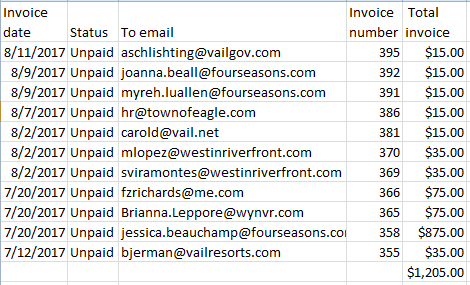 Membership Update (Karyne)88 active with 5 pendingA few will expire at the end of the monthPrograms Update (Linda):Leadership & Engagement for HR Professionals:  postponing this to 2018 September 27th – 29th – COSHRM State Conference in Keystone, Ali will send a blast to ask for helpOctober 26th – Being a Positive Leader:  Small Shifts that Lead to Big Results - Amy Packer; 3pm to 5pm at CMCDecember – E-Town – set date at October board meetingMarketing and Communications Update (Ali)Ali will send a blast asking any attendees if they can helpPromote Leadership & Engagement Program – goal is 30 participantsMet with Travis Coggin from Vail Valley Young Professionals Association. They will blast our events to their membership. We will do a reciprocal blast for their events.Interested in Vail Valley Business Women (VVBW) partnershipCertification Update (Cherie):Bootcamp has 9 participantsParticipant feedback has been provided to CherieCherie will buy a gift card for LanceWe will provide a clean HCHRA logo to Lance for certificates of completionSHRM Foundation and Diversity Update (Candie)Legislative Affairs Update (Jessica):College Relations and Workforce Readiness Updates (Mellanee) Dates for upcoming Job Fairs:Work in Vail - Oct 16, 4-7pm, Vail Library -  must have business or job opening in VailWinter Job Fair - Nov 2nd has been cancelledOther Discussion:Planning for COSHRM Conference in Keystone – Who will be at the conference?Notes from COSHRM Quarterly Meeting:Normal booth space is sold outBoards must staff tables at all breaks and table staff must be registered for the conferenceBoard members should be role models by spending as much time as possible in the exhibit hall.  Don’t forget your 80s ski gear – theme for party12.5 total credit hours if you attend the whole conference and attend all of the credited slotsCOSHRM needs another 70 registrants – chapters can help by marketing with social mediaCalla Pott and Angelo Fernandez had a lunch meeting with each chapter to discuss the chapter tables and swag (see handout of email)Coordinate a meeting location for everyone from HCHRA so the group can go to dinner or drinks together.  Not funded by HCHRA…everyone would pay their own waySwag for booth, HCHRA materials to be displayed, membership drive, staffing booth (schedule)Board Positions – current update/nominations2018 Communications – need a volunteer2018 Secretary – need a volunteer2018 Programs – Amy Packer2018 Community Outreach – Linda GiordanoIn late November, Michelle will send slate of board member names and positions out to membership for vote via Survey Monkey (CLIF Report is due to SHRM at the beginning of December)Board Positions – current update/nominationsConsider virtual meetings if it makes it easier to attend